APÉNDICE  K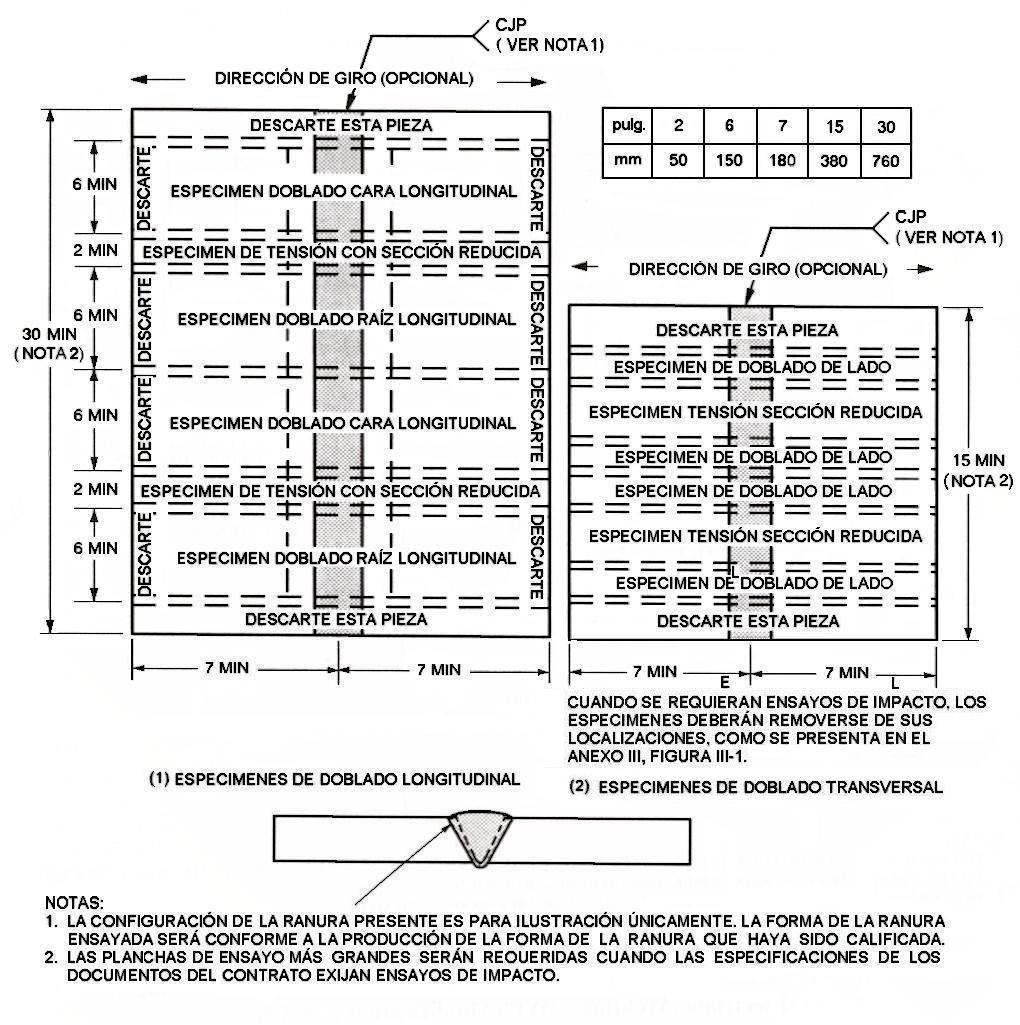                        LOCALIZACIÓN DE ESPECIMENES  DE  PRUEBA  PARA CALIFICACIÓN                                               DE  WPS  EN  PLANCHAS  CON  ESPESORES  MAYORES  A                                                   (3/8 pulg.).   MEDIDAS EN PULGADAS   (3)APÉNDICE  K(continuación)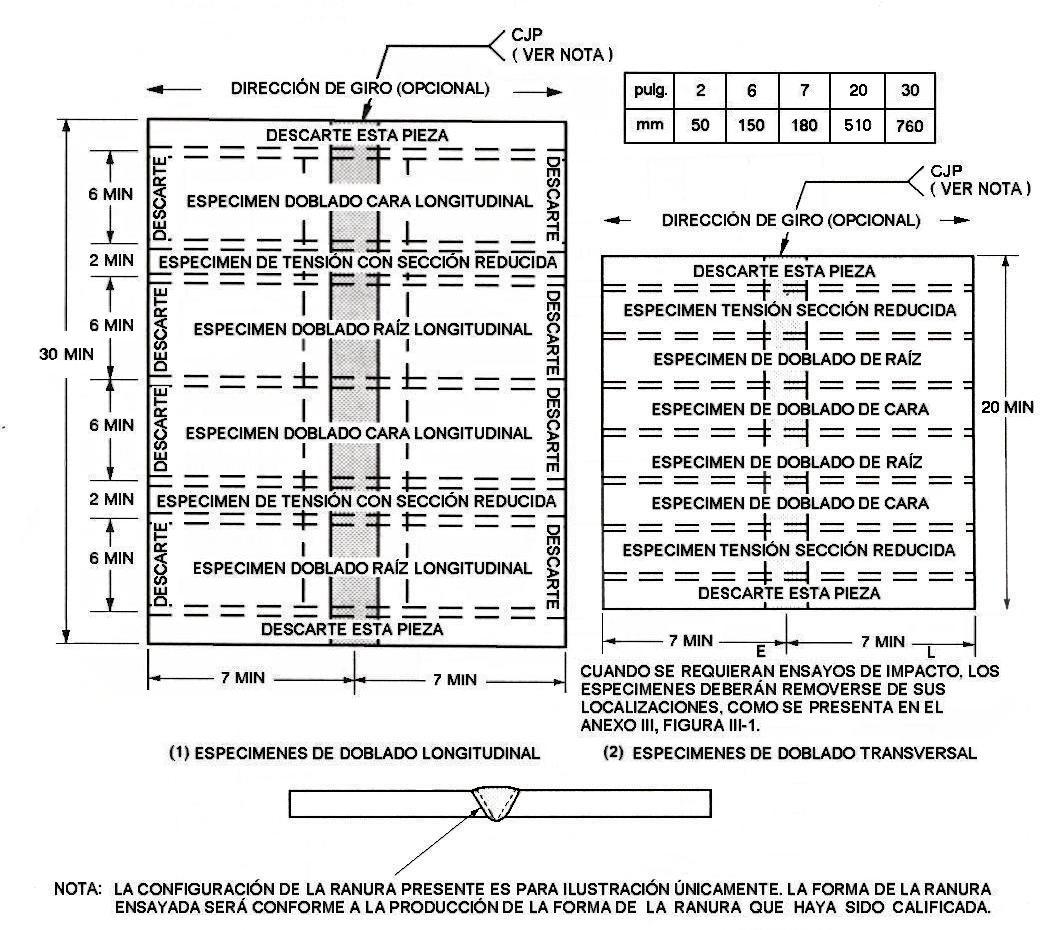                      LOCALIZACIÓN DE ESPECIMENES  DE  PRUEBA  PARA CALIFICACIÓN  DE                              WPS  EN  PLANCHAS  CON  ESPESORES  DE    (3/8 pulg.) Y                                               MENORES.   MEDIDAS EN PULGADAS    (3)